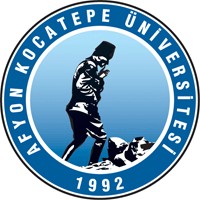 T.C.AFYON KOCATEPE ÜNİVERSİTESİ……………………………………. DEKANLIĞINAFakülteniz Yaz Okulu ……………numaralı………………………………...Bölümü………sınıf öğrencisiyim.  ……/……./2021 tarihinde Final sınavına girdim. Ancak Uzaktan Eğitim Sistemi’nde yaşadığım teknik aksaklık nedeniyle sınavı tamamlayamadım. Teknik problem yaşadığım sınav(lar) aşağıya çıkartılmıştır. Telafi sınavına alınmam için gereğini bilgilerinize arz ederim.Tarih: ………/………./201…GSM NO:                                                                                                           Öğrenci Adı-Soyadı İmzasıTeknik aksaklık nedeniyle girilmeyen sınav:Sınava girememe nedeninizi açık bir şekilde açıklayınız:Varsa kanıtınızı ekleyiniz:Dersin adıBölümSınav Tarihi